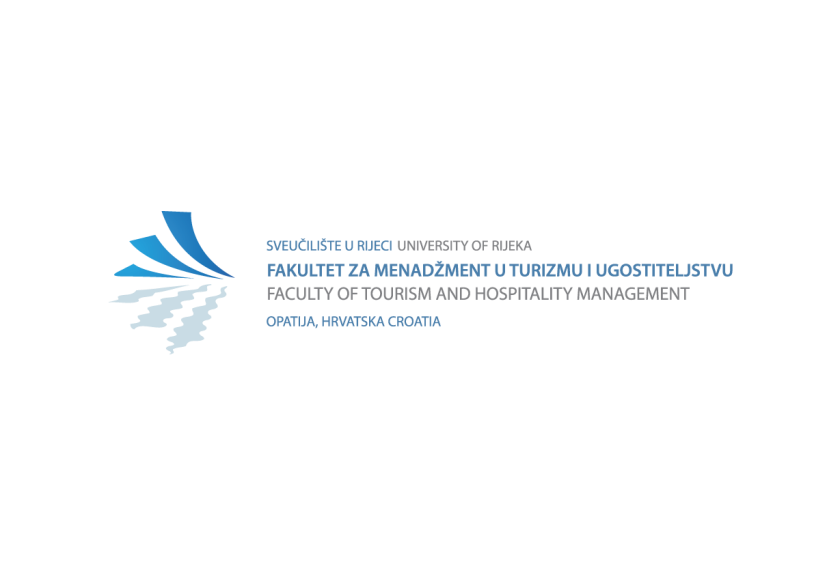 Klasa: 600-01/24-01/39Urbroj: 2156-18-24-01-17Opatija, 20. lipanj 2024.Konačna lista kandidata za izbor studenata u Studentski zbor Fakulteta za menadžment u turizmu i ugostiteljstvu Sveučilišta u Rijeci u 2024. godiniI izborna jedinica : preddiplomski i diplomski studijII izborna jedinica : poslijediplomski studij 						                Predsjednica Izbornog povjerenstva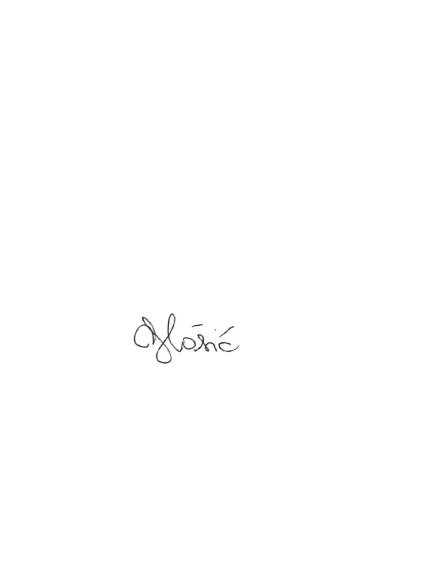    				      	                              Izv.prof.dr.sc. Dubravka Vlašić1. Dominik AntolovićFakultet za menadžment u turizmu i ugostiteljstvu, Sveučilište u Rijeci, sveučilišni prijediplomski studij „Menadžment održivog razvoja“, 2. godina, kandidatFabijan OguićFakultet za menadžment u turizmu i ugostiteljstvu, Sveučilište u Rijeci, sveučilišni prijediplomski studij „Menadžment održivog razvoja“, 2. godina, zamjenik2.Zoia DimićFakultet za menadžment u turizmu i ugostiteljstvu, Sveučilište u Rijeci, sveučilišni prijediplomski studij „Poslovna ekonomija u turizmu i ugostiteljstvu“, 2. godina, kandidatkinjaLuka VrančićFakultet za menadžment u turizmu i ugostiteljstvu, Sveučilište u Rijeci, sveučilišni prijediplomski studij „Menadžment održivog razvoja“, 4. godina, zamjenik 3.Antea FerizovićFakultet za menadžment u turizmu i ugostiteljstvu, Sveučilište u Rijeci, sveučilišni prijediplomski studij „Poslovna ekonomija u turizmu i ugostiteljstvu“, 3. godina, kandidatkinjaLara TribussonFakultet za menadžment u turizmu i ugostiteljstvu, Sveučilište u Rijeci, sveučilišni prijediplomski studij „Poslovna ekonomija u turizmu i ugostiteljstvu“, 1. godina, zamjenica4.Dora FligićFakultet za menadžment u turizmu i ugostiteljstvu, Sveučilište u Rijeci, sveučilišni prijediplomski studij „Menadžment održivog razvoja“, 1. godina, kandidatkinjaKlara BatinićFakultet za menadžment u turizmu i ugostiteljstvu, Sveučilište u Rijeci, sveučilišni prijediplomski studij „Poslovna ekonomija u turizmu i ugostiteljstvu“, 1. godina, zamjenica5.Jelena KelavaFakultet za menadžment u turizmu i ugostiteljstvu, Sveučilište u Rijeci, sveučilišni prijediplomski studij „Menadžment održivog razvoja“, 1. godina, kandidatkinjaLara MedakovićFakultet za menadžment u turizmu i ugostiteljstvu, Sveučilište u Rijeci, sveučilišni prijediplomski studij „Menadžment održivog razvoja“, 1. godina, zamjenica6.Korina NovakFakultet za menadžment u turizmu i ugostiteljstvu, Sveučilište u Rijeci, sveučilišni prijediplomski studij „Poslovna ekonomija u turizmu i ugostiteljstvu“, Hospitality Management, 1. godina, kandidatkinjaTina DerviševićFakultet za menadžment u turizmu i ugostiteljstvu, Sveučilište u Rijeci, sveučilišni prijediplomski studij „Poslovna ekonomija u turizmu i ugostiteljstvu“, Hospitality Management ,1. godina, zamjenica7.Ivona TernjeiFakultet za menadžment u turizmu i ugostiteljstvu, Sveučilište u Rijeci, sveučilišni prijediplomski studij „Poslovna ekonomija u turizmu i ugostiteljstvu“, 4. godina, kandidatkinjaKarla GalirFakultet za menadžment u turizmu i ugostiteljstvu, Sveučilište u Rijeci, sveučilišni prijediplomski studij „Poslovna ekonomija u turizmu i ugostiteljstvu“, 1. godina, zamjenica1. Jelena KapešFakultet za menadžment u turizmu i ugostiteljstvu, Sveučilište u Rijeci, sveučilišni poslijediplomski studij „Poslovna ekonomija u turizmu i ugostiteljstvu“, 2. godina, kandidatkinjaKristina Pilko FelkerFakultet za menadžment u turizmu i ugostiteljstvu, Sveučilište u Rijeci, sveučilišni poslijediplomski studij „Menadžment održivog razvoja“, 3. godina, zamjenica 